OBEC LIPOLTICE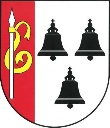 Zastupitelstvo obce LipolticeObecně závazná vyhláška obce Lipolticeč. 2/2016,o místním poplatku za provoz systému shromažďování, sběru, přepravy, třídění, využívání a odstraňování komunálních odpadů		Zastupitelstvo obce Lipoltice se na svém zasedání dne 30.12. 2016 usnesením č. 54/2016 usneslo vydat na základě § 14 odst. 2 zákona č. 565/1990 Sb., o místních poplatcích, ve znění pozdějších předpisů (dále jen „zákon o místních poplatcích“), a v souladu s § 10 písm. d) a § 84 odst. 2 písm. h) zákona č. 128/2000 Sb., o obcích (obecní zřízení), ve znění pozdějších předpisů, tuto obecně závaznou vyhlášku (dále jen „vyhláška“): Čl. 1Úvodní ustanoveníObec Lipoltice touto vyhláškou zavádí místní poplatek za provoz systému shromažďování, sběru, přepravy, třídění, využívání a odstraňování komunálních odpadů (dále jen „poplatek“).Řízení o poplatcích vykonává obecní úřad (dále jen „správce poplatku“).Čl. 2PoplatníkPoplatek platí:fyzická osoba, která má v obci trvalý pobyt,které byl podle zákona upravujícího pobyt cizinců na území České republiky povolen trvalý pobyt nebo přechodný pobyt na dobu delší než 90 dnů,která podle zákona upravujícího pobyt cizinců na území České republiky pobývá na území České republiky přechodně po dobu delší 3 měsíců,které byla udělena mezinárodní ochrana podle zákona upravujícího azyl nebo dočasná ochrana podle zákona upravujícího dočasnou ochranu cizinců,fyzická osoba, která má ve vlastnictví stavbu určenou k individuální rekreaci, byt nebo rodinný dům, ve kterých není hlášena k pobytu žádná fyzická osoba, a to ve výši odpovídající poplatku za jednu fyzickou osobu; má-li ke stavbě určené k individuální rekreaci, bytu nebo rodinnému domu vlastnické právo více osob, jsou povinny platit poplatek společně a nerozdílně.Za fyzické osoby tvořící domácnost může poplatek platit jedna osoba. Za fyzické osoby žijící v rodinném nebo bytovém domě může poplatek platit vlastník nebo správce. Osoby, které platí poplatek za více fyzických osob, jsou povinny správci poplatku oznámit jméno, popřípadě jména, příjmení a data narození osob, za které poplatek platí.Čl. 3Ohlašovací povinnostPoplatník je povinen ohlásit správci poplatku vznik své poplatkové povinnosti nejpozději do 15 dnů ode dne, kdy mu povinnost platit tento poplatek vznikla, případně doložit existenci skutečností zakládajících nárok na osvobození nebo úlevu od poplatku. Poplatník dle čl. 2 odst. 1 této vyhlášky je povinen ohlásit správci poplatku jméno, popřípadě jména, a příjmení, místo pobytu, popřípadě další adresy pro doručování. Poplatník dle čl. 2 odst. 1 písm. b) vyhlášky je povinen ohlásit také evidenční nebo popisné číslo stavby určené k individuální rekreaci nebo rodinného domu; není-li stavba nebo dům označen evidenčním nebo popisným číslem, uvede poplatník parcelní číslo pozemku, na kterém je tato stavba umístěna. V případě bytu je poplatník povinen ohlásit orientační nebo popisné číslo stavby, ve které se byt nachází, a číslo bytu, popřípadě popis umístění v budově, pokud nejsou byty očíslovány. Není-li stavba, ve které se byt nachází, označena orientačním nebo popisným číslem, uvede poplatník parcelní číslo pozemku, na kterém je umístěna stavba s bytem.Stejným způsobem a ve stejné lhůtě jsou poplatníci povinni ohlásit správci poplatku zánik své poplatkové povinnosti v důsledku změny pobytu nebo v důsledku změny vlastnictví ke stavbě určené k individuální rekreaci, bytu nebo rodinnému domu.Poplatník, který nemá sídlo nebo bydliště na území členského státu Evropské unie, jiného smluvního státu Dohody o Evropském hospodářském prostoru nebo Švýcarské konfederace, uvede také adresu svého zmocněnce v tuzemsku pro doručování.Dojde-li ke změně údajů uvedených v ohlášení, je poplatník nebo plátce povinen tuto změnu oznámit do 15 dnů ode dne, kdy nastala.Čl. 4Sazba poplatkuSazba poplatku činí 600 Kč a je tvořena:z částky 250 Kč za kalendářní rok az částky 350 Kč za kalendářní rok. Tato částka je stanovena na základě skutečných nákladů obce předchozího kalendářního roku na sběr a svoz netříděného komunálního odpadu za poplatníka a kalendářní rok.Skutečné náklady za předcházející kalendářní rok činily 292 828,16 Kč na sběr a svoz netříděného komunálního odpadu a byly rozúčtovány takto:Náklady 292 828,16 Kč děleno 500 (408 osob s pobytem na území obce + 92 staveb určených k individuální rekreaci, bytů a rodinných domů, ve kterých není hlášena k pobytu žádná fyzická osoba) = 585,65 Kč. Z této částky je stanovena sazba poplatku dle čl. 4 odst. 1 písm. b) vyhlášky ve výši 350 Kč. V případě změny místa pobytu fyzické osoby, změny vlastnictví stavby určené k individuální rekreaci, bytu nebo rodinného domu nebo změny umístění v průběhu kalendářního roku se poplatek platí v poměrné výši, která odpovídá počtu kalendářních měsíců pobytu, vlastnictví nebo umístění v příslušném kalendářním roce. Dojde-li ke změně v průběhu kalendářního měsíce, je pro stanovení počtu měsíců rozhodný stav k poslednímu dni tohoto měsíce.Čl. 5Splatnost poplatkuPoplatek je splatný jednorázově nejpozději do 30. dubna příslušného kalendářního roku.Vznikne-li poplatková povinnost po datu splatnosti uvedeném v odst. 1, je poplatek splatný nejpozději do 15. dne měsíce, který následuje po měsíci, ve kterém poplatková povinnost vznikla, nejpozději však do konce příslušného kalendářního roku.Čl. 6Osvobození a úlevy(1)	Od poplatku je osvobozena fyzická osoba, která jea) umístěna do dětského domova pro děti do 3 let věku, školského zařízení pro výkon ústavní nebo ochranné výchovy nebo školského zařízení pro preventivně výchovnou péči na základě rozhodnutí soudu nebo smlouvy,b) umístěna do zařízení pro děti vyžadující okamžitou pomoc na základě rozhodnutí soudu, na žádost obecního úřadu obce s rozšířenou působností, zákonného zástupce dítěte nebo nezletilého,c) jako nezaopatřené dítě umístěna v domově pro osoby se zdravotním postižením na základě rozhodnutí soudu nebo smlouvy o poskytnutí sociální služby, nebod) umístěna v domově pro osoby se zdravotním postižením, domově pro seniory, domově se zvláštním režimem nebo chráněném bydlení.(2)	Od poplatku se dále osvobozuje:poplatník dle čl. 2 odst. 1 písm. a) vyhlášky, který je držitelem průkazu TP, ZTP a ZTP/P;poplatník dle čl. 2 odst. 1 písm. a) vyhlášky, který se po dobu celého kalendářního roku nepřetržitě zdržuje mimo území obce;poplatník přihlášený k pobytu na ohlašovně obecního úřadu a na území obce se nezdržuje .Úleva ve výši 100 Kč se poskytuje:poplatníkovi dle čl. 2 odst. 1 písm. a) vyhlášky, který v příslušném kalendářním roce nedovrší 10 let věku;poplatníkovi dle čl. 2 odst. 1 písm. a) vyhlášky, který v příslušném kalendářním roce dovrší 65 a více let věku.Čl. 7Navýšení poplatku Nebudou-li poplatky zaplaceny poplatníkem včas nebo ve správné výši, vyměří mu správce poplatku poplatek platebním výměrem nebo hromadným předpisným seznamem.Včas nezaplacené nebo neodvedené poplatky nebo část těchto poplatků může správce poplatku zvýšit až na trojnásobek; toto zvýšení je příslušenstvím poplatku.Čl. 8Zrušovací ustanoveníZrušuje se obecně závazná vyhláška č. 1/2016, o místním poplatku za provoz systému shromažďování, sběru, přepravy, třídění, využívání a odstraňování komunálních odpadů, ze dne 10. června 2016.Čl. 9ÚčinnostTato vyhláška nabývá účinnosti dne 1.1. 2017.	...................................	..........................................	Ing. Jana Apltauerová	Ing. Libor Černý	místostarosta	starostaVyvěšeno na úřední desce dne:  31.12. 2016Sejmuto z úřední desky dne:Zveřejnění vyhlášky bylo shodně provedeno na elektronické úřední desce.